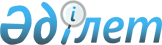 О признании утратившим силу решения маслихата Есильского района Северо-Казахстанской области от 27 марта 2014 года № 29/170 "Об утверждении Регламента маслихата Есильского района Северо-Казахстанской области"Решение маслихата Есильского района Северо-Казахстанской области от 28 ноября 2016 года № 8/45. Зарегистрировано Департаментом юстиции Северо-Казахстанской области 12 декабря 2016 года № 3955      В соответствии с пунктом 5 статьи 7 Закона Республики Казахстан от 23 января 2001 года "О местном государственном управлении и самоуправлении в Республике Казахстан", подпунктом 4) пункта 2 статьи 46, пунктом 2 статьи 50 Закона Республики Казахстан от 6 апреля 2016 года "О правовых актах" маслихат Есильского района Северо-Казахстанской области РЕШИЛ:

      1. Признать утратившим силу решение маслихата Есильского района Северо-Казахстанской области от 27 марта 2014 года № 29/170 "Об утверждении Регламента маслихата Есильского района Северо-Казахстанской области" (зарегистрировано в Реестре государственной регистрации нормативных правовых актов под № 2738 от 5 мая 2014 года, официально опубликовано 23 мая 2014 года в газетах "Есіл таңы" и "Ишим").

      2. Настоящее решение вводится в действия со дня его официального опубликования.


					© 2012. РГП на ПХВ «Институт законодательства и правовой информации Республики Казахстан» Министерства юстиции Республики Казахстан
				
      Председатель 
сессии маслихата 
Есильского района
Северо-Казахстанской области

Е.Бимаканов

      Секретарь маслихата
Есильского района
Северо-Казахстанской области

А.Бектасова
